ΣΥΛΛΟΓΟΣ ΕΚΠΑΙΔΕΥΤΙΚΩΝ Π. Ε.                    Μαρούσι  18– 8 – 2020                                                                                                                   ΑΜΑΡΟΥΣΙΟΥ                                                   Αρ. Πρ.: 212   Ταχ. Δ/νση: Μαραθωνοδρόμου 54                                             Τ. Κ. 15124 Μαρούσι                                                            Τηλ.: 2108020788 Fax:2108020788                                                       Πληροφ.: Φ. Καββαδία 6932628101                                                                                    Email:syll2grafeio@gmail.com                                           Δικτυακός τόπος: http//: www.syllogosekpaideutikonpeamarousiou.grΠρος: ΤΑ ΜΕΛΗ ΤΟΥ ΣΥΛΛΟΓΟΥ ΜΑΣ Κοινοποίηση:  ΥΠΑΙΘ, Δ. Ο. Ε.,Συλλόγους Εκπ/κών Π. Ε. της χώραςΨήφισμα ΟΧΙ στους προσωρινούς πίνακες του προσοντολογίου! Να δοθεί τώρα δυνατότητα σε όλες και όλους να κάνουν αιτήσεις περιοχών. Να ανακληθεί τώρα η πρόσκληση υποψήφιων εκπαιδευτικών για υποβολή αίτησης-δήλωσης προτίμησης περιοχών για πρόσληψη ως αναπληρωτές από τους προσωρινούς πίνακες. Πάνω από 13 χιλιάδες εκπαιδευτικοί έχουν αποκλειστεί από την 1ΓΕ και από την 2ΓΕ, από τους προσωρινούς πίνακες αναπληρωτών, με βάση τον νόμο 4589/19. Το ΥΠΑΙΘ θέλει να πραγματοποιήσει προσλήψεις αναπληρωτών από αυτούς τους προσωρινούς πίνακες, χωρίς να ολοκληρωθεί η διαδικασία των ενστάσεων. Αν συμβεί αυτό, αποκλείονται από τις δηλώσεις περιοχών και το δικαίωμα τους στην εργασία χιλιάδες συνάδελφοι και συναδέλφισσες. Άλλοι λόγω 3 ευρώ, άλλοι λόγω διαδικαστικών γραφειοκρατικών λαθών, άλλοι λόγω έλλειψης εξομοίωσης, ενώ ακόμα και να δικαιωθούν από τις ενστάσεις δεν είναι σίγουρο αν και πότε θα δουλέψουν. Εδώ και τώρα να δοθεί η δυνατότητα σε όλες και όλους να κάνουν αιτήσεις. Καμία και κανένας αποκλεισμένη/ος, ούτε για παράβολα των 3 ευρώ, ούτε για διαδικαστικά γραφειοκρατικά λάθη. Δηλώνουμε κάθετα την αντίθεσή μας στον ν.4589/19 και ζητάμε την κατάργησή του. Ζητάμε μαζικούς μόνιμους διορισμούς, μονιμοποίηση όλων των αναπληρωτ(ρι)ών αποκλειστικά με το Πτυχίο και όλη την Προϋπηρεσία. Απαιτούμε άμεσα να μην γίνουν οι προσλήψεις αναπληρωτ(ρι)ών με αυτόν τον τρόπο, ενώ το ΥΠΑΙΘ εφιαλτικά αποπειράται να κάνει χρήση των προσωρινών πινάκων, ενώ εκκρεμούν χιλιάδες ενστάσεις για εξέταση.  Όλες οι προϋπηρεσίες των συναδέλφων αναπληρωτών είναι σωστά περασμένες στον ΟΠΣΥΔ. Ακόμα και για όσους-ες δεν έχουν δουλέψει, είναι περασμένη η μηδενική προϋπηρεσία τους. Να φτιαχτούν τώρα πίνακες αποκλειστικά με το Πτυχίο και όλη την Προϋπηρεσία (μπορούν γρήγορα και εύκολα να συσταθούν σε διάστημα λίγων ημερών) και να γίνουν οι προσλήψεις αναπληρωτ(ρι)ών από αυτούς. Καμία χρήση των προσωρινών πινάκων. 

 Καμία-κανένας αποκλεισμένος λόγω παραβόλου, μη εξομοίωσης ή τυχαίων διαδικαστικών, γραφειοκρατικών λαθών. 

Να δοθεί ΤΩΡΑ δυνατότητα σε όλες/ους να κάνουν αίτηση-δήλωση περιοχών.Να καλυφθούν άμεσα και από την πρώτη φάση πρόσληψης των  αναπληρωτών ΟΛΑ τα κενά σε εκπαιδευτικό προσωπικό:  γενικής αγωγής ( δασκάλων, νηπιαγωγών και ειδικοτήτων, ΖΕΠ, τάξεων υποδοχής και κενά στις Δ.Υ.Ε.Π ) και ειδικής αγωγής (δασκάλων, νηπιαγωγών, ειδικοτήτων , παράλληλων στηρίξεων, Ε.Ε.Π. και Ε.Β.Π.)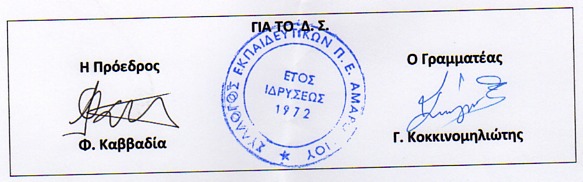 